Žádost o povolení ke zvláštnímu užívání veřejného prostranství – zeleně, za účelem konání sportovní – kulturní – společenské – reklamní akce na zeleni* K žádosti přikládám/e:Výpis z obchodního rejstříku nebo živnostenský listSnímek se zakreslením požadované plochyTechnický popis reklamního zařízení včetně nákresu*Nehodící se škrtněte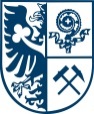 Statutární město Ostravaměstský obvod Porubaúřad městského obvoduodbor technických služeb a zeleně ŽadatelPříjmení, jméno:Firma:IČO:DIČ:Sídlo:Bankovní spojení:Mobilní číslo:e-mail: Předmět žádosti Předmět žádostiNázev akce:Název akce:Pozemek/část pozemku p. č.:Pozemek/část pozemku p. č.:Katastrální území:                                                                             Výměra:                          m2Katastrální území:                                                                             Výměra:                          m2Datum a podpis žadateleDatum a podpis žadatele